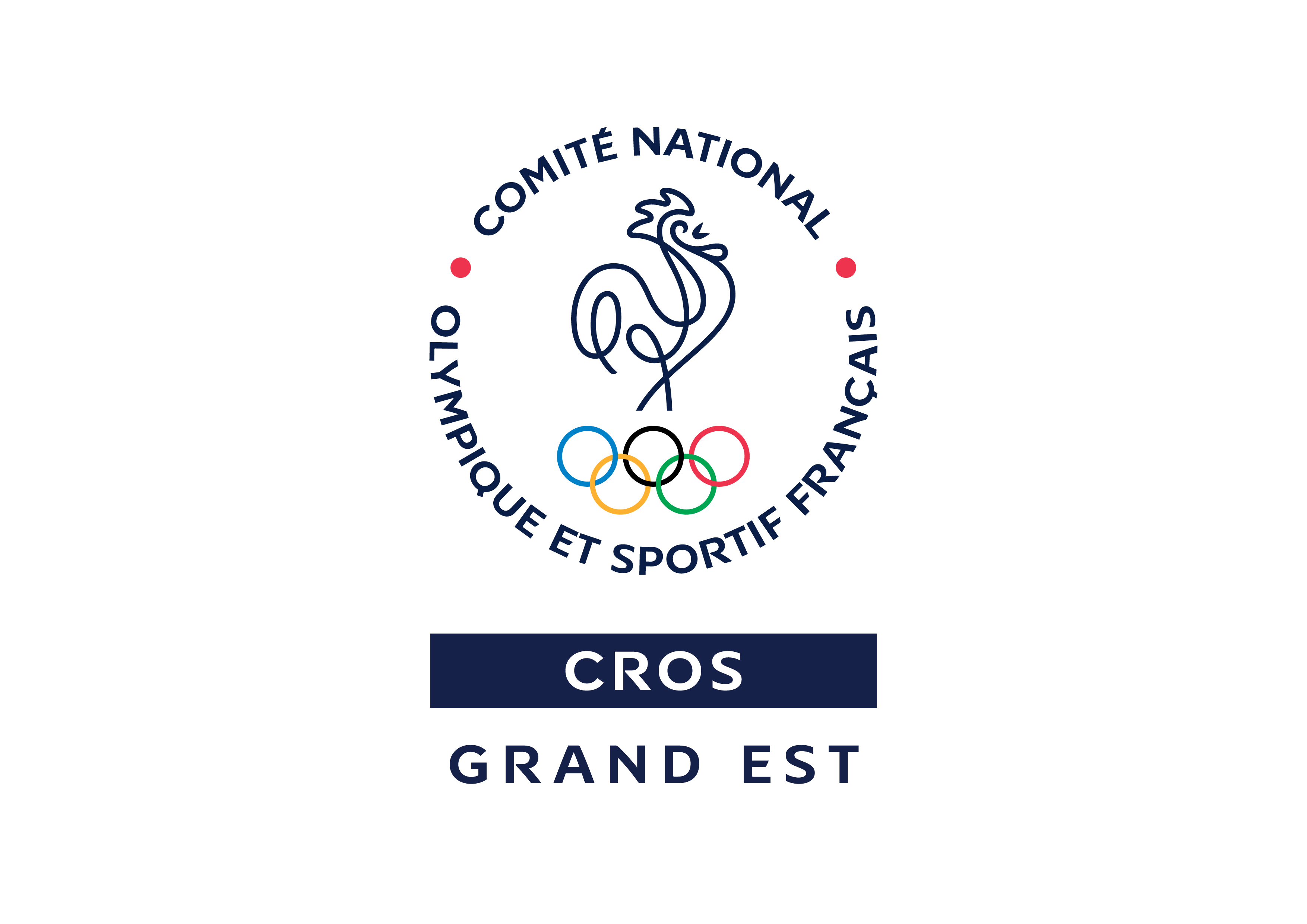                   Module :                  « Personnes atteintes de pathologies chroniques »Typologie des personnes à prendre en charge : Personnes volontaires, âgées de 18 ans ou plus, atteintes d’une ou plusieurs des pathologies suivantes et présentant des limitations fonctionnelles mineures à modérées : Diabète de type 1 ou 2,Cancer du sein,Cancer colorectal,Cancer de la prostate, Artérite des membres inférieurs, Maladie coronaire stabilisée, Bronchopathie Chronique Obstructive (BPCO),Obésité (Indice de masse corporelle compris entre 30 et 40).Total : 36 heuresPersonnes atteintes d’un cancer (sein, colorectal, prostate)Volume horaire : 8 h, soit 1 journée de formationIntérêt des APS comme adjuvant thérapeutique dans les cancers (1 h)Les cancers : définition, causes (1 h)Les cancers : notions d’épidémiologie (1 h)Les cancers : l’annonce, le bilan (1 h)Les traitements et leurs conséquences (2h)Les cancers : la prise en charge globale (1 h)Adaptation de l’activité physique aux patients atteints de cancer (1 h)Compétence relative : être capable de prendre en charge une personne atteinte d’un cancer du sein, de la prostate ou du colon et de l’inscrire dans une activité régulière, adaptée, progressive et sécurisante. Personnes atteintes d’un diabète (type 1, type 2)Volume horaire : 4 h, soit ½ journée de formation Intérêt des APS comme adjuvant thérapeutique dans le diabète (1 h)Le diabète : définition, causes, notions d’épidémiologie, traitement (1 h)Les traitements et leurs conséquences (1 h)Adaptation de l’activité physique aux patients atteints de diabète (pied du diabétique) (1 h)Compétence relative : être capable de prendre en charge une personne atteinte de diabète et de l’inscrire dans une activité régulière, adaptée, progressive et sécurisante. Personnes atteintes d’obésité (30 < IMC < 40)Volume horaire : 3 h, soit ½ journée de formation Intérêt des APS comme adjuvant thérapeutique dans l’obésité (1 h)L’obésité: définition, causes, notions d’épidémiologie, complications, traitement (1 h)Adaptation de l’activité physique aux patients atteints d’obésité (1 h)Compétence relative : être capable de prendre en charge une personne en situation d’obésité et de l’inscrire dans une activité régulière, adaptée, progressive et sécurisante. Personnes atteintes d’une pathologie cardiovasculaire(Maladie coronaire stabilisée, artérite des membres inférieurs)Volume horaire : 4 h, soit ½ journée de formation Intérêt des APS comme adjuvant thérapeutique dans les maladies cardiovasculaires (1 h)La maladie coronaire : définition, facteurs de risque, notions d’épidémiologie, traitement (1 h)L’artérite des membres inférieurs (1 h)Adaptation de l’activité physique aux patients atteints de pathologie cardiovasculaire (1 h)Compétence relative : être capable de prendre en charge une personne atteinte d’artérite des membres inférieurs et/ou de maladie coronaire stabilisée et de l’inscrire dans une activité régulière, adaptée, progressive et sécurisante. Personnes atteintes d’une BPCO Volume horaire : 3 h, soit ½ journée de formationIntérêt des APS comme adjuvant thérapeutique dans la BPCO (1 h)La BPCO : définition, causes, notions d’épidémiologie, traitements (1 h)Adaptation de l’activité physique aux patients atteints de BPCO (1 h)Compétence relative : être capable de prendre en charge une personne atteinte de BPCO et de l’inscrire dans une activité régulière, adaptée, progressive et sécurisante. Travaux Pratiques Volume horaire : 8h soit 2 ½ journées de formationCompétence relative : être capable d’adapter la discipline sportive exercée à un public atteint d’une affection de longue durée et d’individualiser la pratique.Approche psycho-pédagogique du patientVolume horaire : 3h soit ½ journée de formation Compétence relative : être capable de comprendre les conséquences psychologiques de la maladie, de faire preuve d’empathie mais aussi de motiver la personne à pratiquer et de l’entrainer dans une dynamique positive.  ContexteVolume horaire : 3h soit ½ journée de formation 